ФормаЗАКЛЮЧЕНИЕ по результатам экспертизы проекта федерального государственного образовательного стандарта среднего профессионального образования (ФГОС СПО) (изменений, которые вносятся в ФГОС СПО) по ____ ПО СПЕЦИАЛЬНОСТИ 07.02.01 АРХИТЕКТУРА_      профессии, специальности                   код_____________________________________________________________________________________________________________                                    							  наименование профессии (специальности) в части оценки соответствия профессиональным стандартам (ПС):Экспертное заключение подготовлено ___ФУМО по УГСН «Архитектура»_________________________________ 					       наименование СПК, за которым закреплён ПС, при отсутствии – объединения работодателей, представителя организации-работодателяв лице Есаулова Георгия Васильевича, председателя научно-методического объединения по УГСН 07 «Архитектура», проректора по науке МАРХИ, профессора, академика РААСН           ФИО, должность сотрудника, подготовившего экспертное заключениеДата проведения экспертизы: «___02__»____ноября_____________ 2020__ г. Вывод: проект ФГОС СПО (изменений, которые вносятся в ФГОС СПО) ____соответствует____ ПС, приведенному в настоящем  экспертном заключении.                                                                    	Рекомендовать Национальному совету при Президенте Российской Федерации по профессиональным квалификациям одобрить с учетом высказанных замечаний проект ФГОС СПО  изменений, которые вносятся в ФГОС СПО).	Есаулов Георгий Васильевич, председатель научно-методического объединения по УГСН 07 «Архитектура», проректор по науке МАРХИ, профессор, академик РААСНФИО, должность эксперта, проводившего экспертизу 					       Подпись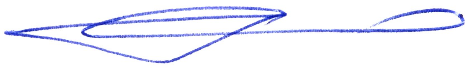  Примечания: В соответствии с межведомственным Регламентом взаимодействия участников процесса разработки и актуализации федеральных государственных образовательных стандартов профессионального образования в соответствии с принимаемыми профессиональными стандартами, утверждённым Министром образования и науки Российской Федерации Д.В. Ливановым и Председателем Национального совета при Президенте Российской Федерации А.Н. Шохиным 24 февраля 2016 г. (далее – межведомственный Регламент) экспертное заключение формируется советом по профессиональным квалификациям (СПК), за которым закреплён(ы) профессиональный(е) стандарт(ы) (ПС), использованный(е) при разработке и актуализации ФГОС профессионального образования. В случае отсутствия СПК экспертизу вправе производить представители объединений работодателей, ведущих работодателей отрасли. В случае, если ФГОС профессионального образования разработан либо актуализирован на основе нескольких ПС, закреплённых за разными СПК (либо при отсутствии СПК – за объединением работодателей, ведущим работодателем и т.д.), формируются экспертные заключения от каждого СПК (объединения работодателей, ведущих работодателей и т.д.). Заключение подписывается экспертом лично на последней странице, а также на каждой странице уполномоченным лицом организации, проводившей экспертизу. В качестве уполномоченного лица определяется: в СПК: руководитель СПК и его заместитель, руководитель рабочей группы СПК, ответственной за применение ПС в образовании и обучения, либо представитель СПК, ответственный за реализацию полномочий СПК в образовании, либо ответственный секретарь СПК, либо руководитель организации;в объединении работодателей, организации, являющейся ведущим работодателем отрасли: руководитель объединения работодателей (организации), его заместитель, руководитель структурного подразделения, ответственного за кадровую работу, систему корпоративного образования и обучения. В случае отрицательного заключения по какому-либо из пунктов критериев экспертной оценки в обязательном порядке приводится развёрнутая мотивировка отрицательного заключения. №Код ПСНаименование ПСРеквизиты приказа Минтруда России об утверждении ПС и регистрации в Минюсте РоссииОсуществление архитектурной деятельности 10.008АрхитекторПриказ Минтруда России от 04.08.2017 N 616н
 "Об утверждении профессионального 
 стандарта "Архитектор"
 (Зарегистрировано в Минюсте России 
 29.08.2017 N 48000)№Критерий экспертной оценкиЭкспертная оценкаЭкспертная оценкаКомментарии эксперта (в случае наличия замечаний к проекту ФГОС СПО в рамках поставленных в экспертизе вопросов)№Критерий экспертной оценкиданетКомментарии эксперта (в случае наличия замечаний к проекту ФГОС СПО в рамках поставленных в экспертизе вопросов)Рассматриваемый проект ФГОС СПО (изменений, вносимых в ФГОС СПО) коррелирует с наименованием вида профессиональной деятельности, указанным в профессиональном стандарте (стандартах), перечисленном в данном экспертном заключении. В проекте ФГОС СПО приведена ссылка на ПС. даОбласть профессиональной деятельности выпускников в проекте ФГОС СПО включает в себя область профессиональной деятельности, соответствующую ПС.даВиды деятельности в проекте ФГОС СПО соответствуют основной цели вида профессиональной деятельности ПС и включают в себя виды деятельности, коррелирующие с обобщёнными трудовым функциями (ОТФ) соответствующего уровня квалификации и требований к образованию и обучению.  даВо ФГОС СПО также заявлены виды деятельности, не отражаемые ПС «Архитектор» ФГОС СПО нуждается в дополнительных сопряженных профессиональных стандартахТребования к профессиональным компетенциям выпускника сформированы, в том числе, на основе выбранных из ПС ОТФ соответствующего уровня квалификации и требований к образованию и обучению. даПредлагается убратьПК 2.2.  Вносить изменения в архитектурный раздел проектной документации в соответствии с требованиями и рекомендациями заказчика, уполномоченных организаций.Как не соответствующую образовательному уровню. (В соответствии с ПС «Архитектор» данной компетенции соттветствуют образовательные уровни 6 и 7,т.е. высшее образование)